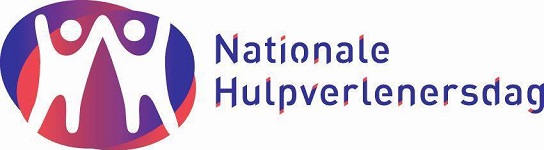 PERSBERICHT  	Voorbereidingen Nationale Hulpverlenersdag in volle gangDe Stichting HulpverlenersRespect is druk bezig met de voorbereidingen van de Nationale Hulpverlenersdag 2016 op 2 oktober 2016. Onder de prikkelende titel ‘Afschaffen?’ vestigen we de aandacht op de hulpverlener. Want om in de toekomst nog een beroep te kunnen doen op hulpverleners, moeten we nu voor ze opkomen. Met een ontbijt voor hulpverleners, demonstraties van diverse instanties, een informatiemarkt en een talkshow belooft het een interactieve en bijzondere derde editie van de Nationale Hulpverlenersdag te worden!Met de speciale aandacht voor de hulpverleners hoopt de Stichting HulpverlenersRespect het respect voor hulpverleners te vergroten en uit zoo ok waardering voor de ‘helpers in nood’. Om zo ook de hulpverleners voor de toekomst te motiveren. Het evenement zal de komende tijd ‘zichtbaar’ worden in de regio door promoborden langs de wegen. De organisatie zoekt nog vrijwilligers die helpen om de dag een succes te maken. Bijvoorbeeld bij de opbouw, afbouw, bij de ingang en  diverse andere activiteiten. Geïnteresseerden kunnen zich aanmelden via het secretariaat: secretariaat@nhvd.nl Stichting HulpverlenersRespect organiseert eens in de twee jaar de Nationale Hulpverlenersdag. De honderden vrijwilligers, hulpverleners, sponsoren en hoogwaardigheidsbekleders staan voor één doel: respect afdwingen voor hulpverleners. Het moet uit zijn met de dreiging en agressie, met het schelden en hinderen. Daarom ontvangt een selectie hulpverleners uit het hele land een ontbijt, geserveerd door hoogwaardigheidbekleders. Vanaf 11:30 is het terrein open voor publiek. Er zijn demonstraties en informatiestands, waar de hulpverleners graag uitleg geven over hun werk. Want hulpverleners verdienen respect! Voor meer informatie: www.nationalehulpverlenersdag.nl  Volg ons op Facebook: facebook.com/StichtingHulpverlenersrespectnl Noot voor de redactieContactpersoon PR: Natalie Huijsman, 06-21508718 of n.huijsman@nationalehulpverlenersdag.nl
